		Regulamin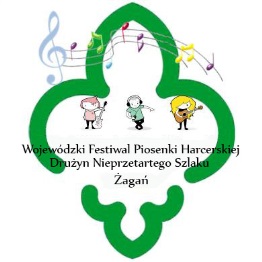 W festiwalu biorą udział wszystkie chętne drużyny, zgłoszone do 9 maja 2014r, w liczbie max.10 osób plus opiekun/opiekunowie.Festiwal nie ma charakteru konkursowego. Zależy nam na dobrej zabawie!Drużyna/gromada przygotowuje dwie piosenki (w tym jedną szantę) i pląs.Organizator zapewnia możliwość skorzystania z odtwarzacza CD. Mile widziany akompaniament własny (grzechotki, gitary, itp.)Organizator zapewnia gorący posiłek.Zgłoszenia należy przesłać na adres Ośrodka:Specjalny Ośrodek Szkolno-Wychowawczy, ul. X-Lecia 19-21,  68-100 Żagań.lub drogą mailową: soswzagan@wp.plW zgłoszeniu należy podać ilość osób, wraz z opiekunem.Wraz ze zgłoszeniem prosimy o przesłanie tytułów i tekstów wybranych piosenek.Każda drużyna/gromada zabiera ze sobą koce/śpiwory służące do rozłożenia w plenerze i….dobry humor	Szczegółowy scenariusz festiwalu zostanie rozesłany drużynom, które nadeślą zgłoszenia. Zapewniamy moc wrażeń i wspaniałą atmosferę:)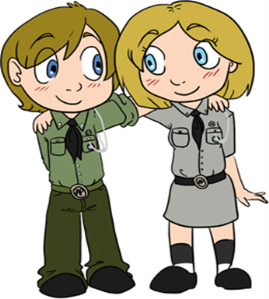 ZAPRASZAMY!